artesAgora que você acabou de ouvir mais um capítulo da história do Sítio do Picapau Amarelo, escolha um(a) personagem para representar com uma das quatro técnicas no quadro abaixo. -mosaico ou vitral;-pequenos traços;-arco-íris;-linhas cruzadasPerceba que os detalhes estão ao redor do personagem e em todos eles as imagens representam algum tipo de movimento. Primeiro: desenhe dentro do quadrado em branco, com lápis grafite, o personagem; Segundo: defina qual técnica você utilizará;Terceiro: escolha as cores que você utilizará para colorir o seu trabalho;Quarto: com lápis grafite marque no quadrado abaixo a técnica escolhida; Sexto: Pinte todos os espaços respeitando o limite dado pelo seu traçado em cada desenho;           Bom trabalho!!!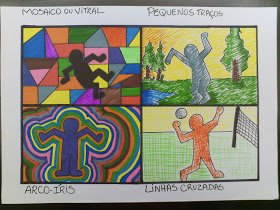 